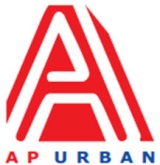 Andhra Pradesh Urban Infrastructure Asset Management Limited4th Floor, NTR Administrative Block, Pandit Nehru Bus Station, Vijayawada-520013 Website: www.apurban.comMANPOWER REQUIREMENT NOTIFICATION (MRN) FORMNote: Apply for the above said position through Standard CV Format (to download Click here) along with detailed CV and send at : jobs@apurban.in (properly mention position name in subject line)S.No.ParticularsDescription1PositionUrban Infrastructure & PPP2No. of Position01 (One)3Proposed GradeSenior Officer / Assistant Manager4Mode (Full Time/Part Time)Full Time5Academic / Professional Qualifications(Engineer / Architect / Planner) with MBA6Post qualificationExperience (specific requirement)Minimum 3 years of work experience in urban infrastructure Projects, comprising:Working with ULBs on Urban Infrastructure Projectsmarket assessment / feasibility reports / DPRs for Infrastructure Project.Experience of working on PPP Projects / PPP Bid DocumentsKnowledge of financial modeling will be an additional advantage7Reporting toDH – UPD8Scope of Work (If taking for more than a project, then write Project wise SoW)Conceptualization of Infrastructure ProjectsWorking closely with ULBs / Government clientsPreparation of Feasibility Reports / DPRsCarrying out market assessmentsKnowledge of financial modelingPreparation of Presentations Bid Documents preparation for PPP ProjectsBid Process management9Skill requirementMajorMinorMajor: Managing the Assignment and co-ordinating with clientPreparation of Project Reports / DRPsMinor:Knowledge of PPPKnowledge of Planning / Engineering aspects for Infrastructure Projects10Gender specific, if anyMale11LocationVijayawada Role shall involve traveling to cities / towns in A.P. Knowledge of Telugu will be an additional advantage